Nevezési lap		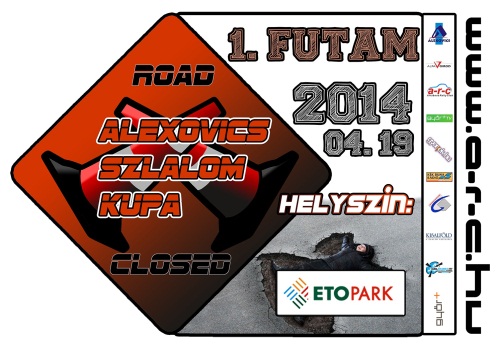 Rajtszám.:  ………	   Kategória.:  ………Versenyző.:Név.:				………………………………………………………………Cím.:				………………………………………………………………Sz. ig. szám.:		………………………………………………………………Szül. hely idő.:		………………………………………………………………Anyja neve.:			………………………………………………………………Telefon.:			………………………………………………………………E-mail.:			………………………………………………………………Baleset esetén ért.:		…………………………………………………(Név Telefon)Aláírás.: 	……………………………………………………Navigátor.:Név.:				………………………………………………………………Cím.:				………………………………………………………………Sz. ig. szám.:		………………………………………………………………Szül. hely idő.:		………………………………………………………………Anyja neve.:			………………………………………………………………Telefon.:			………………………………………………………………E-mail.:			………………………………………………………………Baleset esetén ért.:		…………………………………………………(Név Telefon)Aláírás.: 	……………………………………………………Gk Típusa.:………….........   Gk. ccm.:……………   Gk. hajtása.:………Egyéb.: …………………………………………………………………………Amennyiben a nevezési lap hiányosan van kitöltve a nevező a rendezvényen, nem indulhat!Kötelező kellékek: megfelelő méretű „E” bukósisak, zárt lábbeli és zárt ruházat!Résztvevők kötelezettségei és a felelősségi jogról történő lemondásA./ KötelezettségekMinden résztvevő, versenyző, szerelő, segítő saját felelősségére vesz részt a rendezvényen. Polgári és büntetőjogi felelősséggel tartoznak minden olyan kárért, amelyet maguk, vagy járművük okozott. E felelősség alól a rendezvény versenykiírása sem adhat felmentést. Amennyiben a versenyző maga nem tulajdonosa a rendezvényen használt versenyjárműnek, felmenti a felelősség alól mindazon személyeket, akik az alábbi b. pontban vannak felsorolva, minden a versenyjármű tulajdonosa által támasztott követelés alól, illetve a nevezési ív aláírásával nyilatkozik arról, hogy a versenyjármű tulajdonosa a fentiek szerinti minden jogáról lemondott.B./ Felelősségi jogról történő lemondásJelen nevezési ív aláírásával minden résztvevő lemond azon jogáról, hogy bármely a rendezvény során elszenvedett baleset, vagy egyéb káresemény kapcsán jogi, vagy egyéb úton eljárjon az alábbiakban felsoroltakkal szemben.: SR SPORT Egyesület, illetve ezen szervezet tagjai, tisztségviselői, azon ingatlan vagy az ingatlanon lévő létesítmények, műtárgyak stb tulajdonosai, amelyen a versenypálya található, illetve a versenypálya tulajdonosai, tagjai, alkalmazottai, képviselői, segítői - a résztvevők és kísérők - hatóságok, sportszakmai személyzet és bármely olyan természetes, vagy jogi személy, aki a rendezvénnyel kapcsolatban áll. Jelen szerződés hatályba lép a nevezési ív rendezőnek történő átadásával.Aláíró aláírásával hitelesíti a fenti korlátozásokat és nyilatkozatokat. Amennyiben személyi sérülés következik be, az aláíró felmenti az ellátását biztosító orvosokat titoktartási kötelezettségeik alól a SR SPORT Egyesület, illetve a rendezvény hivatalos személyei, szervei (versenyorvos, versenyigazgató, felügyelők) felé.Győr, 2014. ……………………